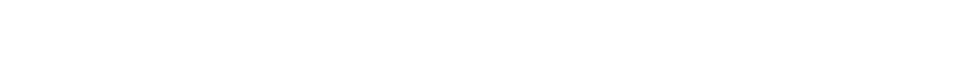 情境化大宅设计高级研修班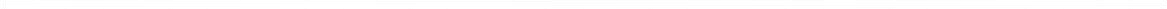 【2024-2025年度大课·上海】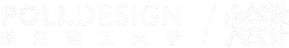 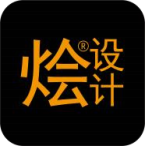 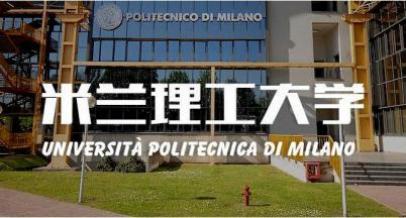 主办米兰理工大学——全球最顶尖的设计学府之一 ，在2022年QS世界⼤学排⾏榜艺术与设计类⽶兰理⼯⼤学排名世界第五 ，意大利第一。今活跃在意大利整个设计产业中约50 的设计师 ，25 的建筑师和15 的 工程师均系该校毕业生。烩设计—— 中国最大实名设计师社交网络 ，聚集 2POLI.design设计学院由米兰理工大学创立， 旨在向大学毕业生、专业人 士及企业提供多个领域创新设计培训 ，与米兰理工大学的设计学院和设   计系共同构成米兰理工大学设计体系 ，是全球设计领域首屈一指的教育、科研和推广中心。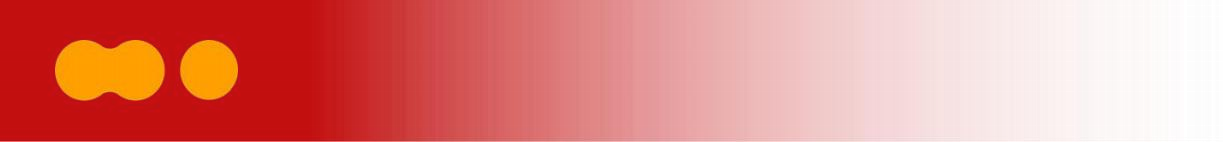 登门学古今 ，大宅知渊博。《烩设计 ·情境化大宅设计高级研修班》2年制课程推出。- 60位国际顶级产教融合师资 ，来自清华/米理/哈佛/上海交大/同济/复旦等教育背景的授课导师与活跃在国际一线的知名设计师 ，倾情钜制。- 以2年为期（享4年学习有效期） ， 15个知识模块为基 ，全面教授设计价值观/设计文化底蕴/设计项目光谱/设计项目管理/东西文化游学/设计流程重整/AIGC设计创作等诸多方面。- 以大宅从混沌 ， 经虚构 ，历实构 ， 长生成 ， 至不息为主线 ， 由点到线到面的知识体系 ，助力设计师有更广阔的全球视野 ，有更前瞻的设计思维 ，有更系统的设计知识 ，全面构建大宅设计的知识体系。国际化教学平台—— 意大利米兰理工大学  颁发名校结业证书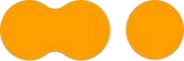  全球50+顶级师资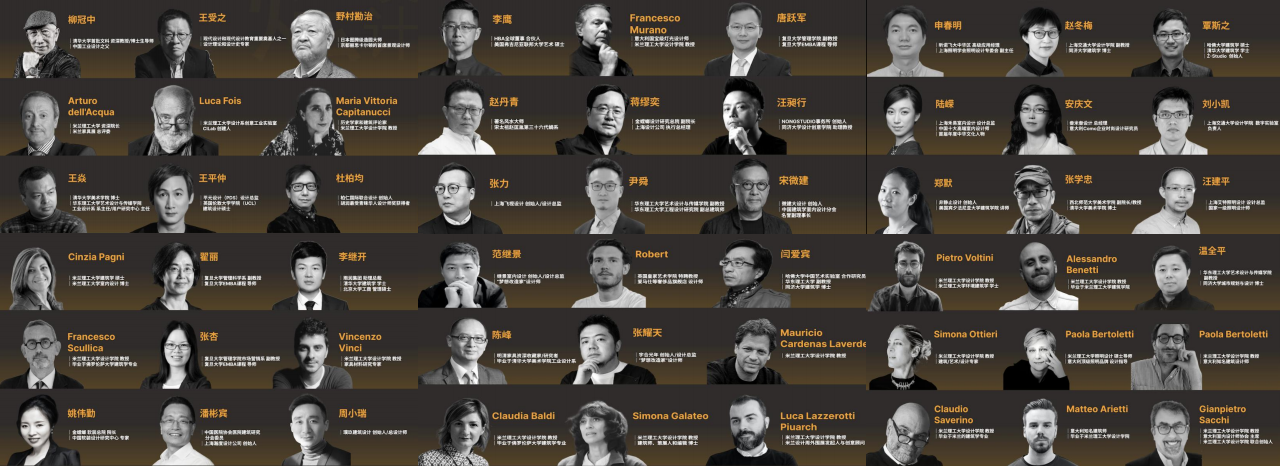 2024年课程详情2025年课程详情课程知识图谱-15大模块班级花絮-大咖老师与学员互动 班级资源晚宴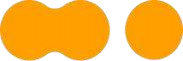 敦煌/古建筑/艺术/设计项目游学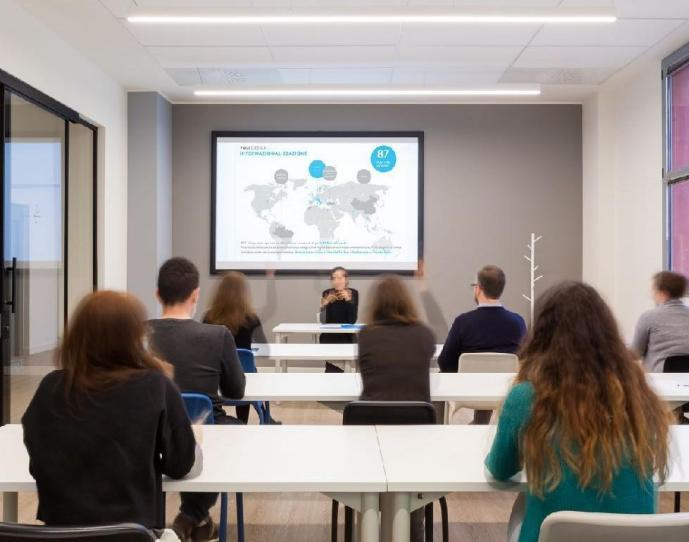 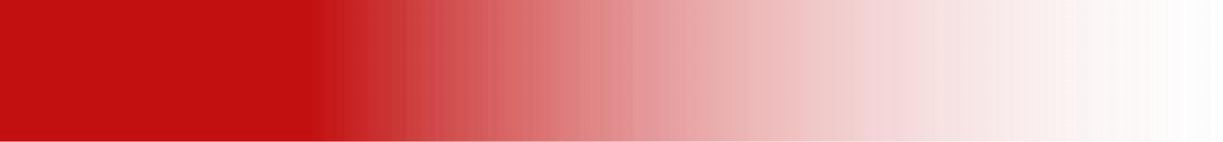 1、 别墅/豪宅/大宅硬装设计师2、 别墅/豪宅/大宅软装设计师3、 设计公司总监/合伙人/管理人员4、 家居行业经营者5、 建材行业经营者6、 生活馆/地产/室内设计爱好者 全国学员年度结业典礼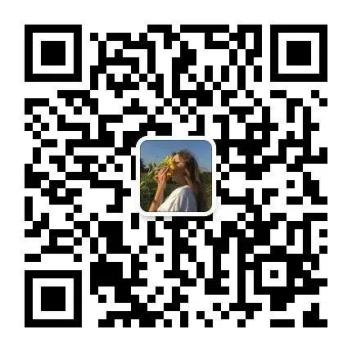 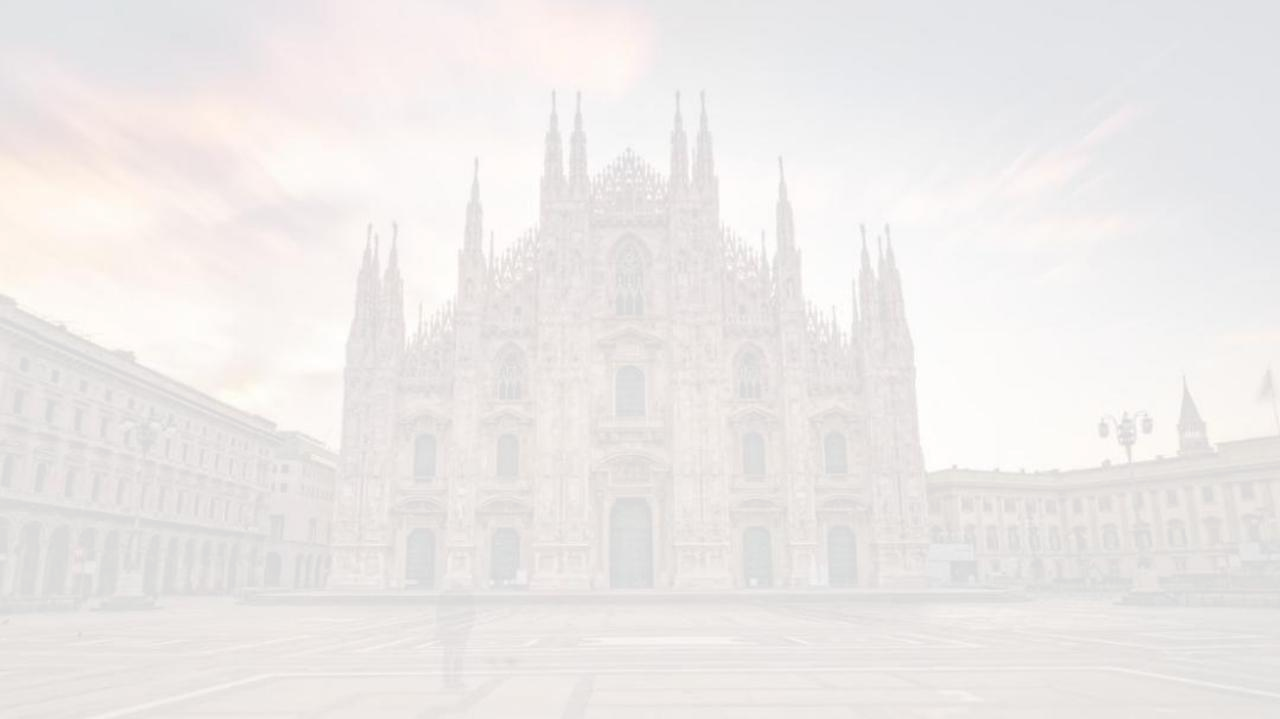 